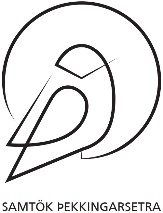 Samráðsgátt /Háskóla-, iðnaðar- og nýsköpunarráðuneytið10. mars 2023Efni:	Umsögn Samtaka Þekkingarsetra / SÞS í Samráðsgátt um tillögu til þingsályktunar um stefnumótandi aðgerðir til eflingar þekkingarsamfélags á Íslandi til ársins 2025.Þekkingarsetrin - grundvöllur/jarðvegur nýsköpunar og þekkingarstarfs:SÞS eru netverk stofnana/þekkingarsetra sem starfa eftir samningi við HVIN um byggðir Íslands. Þekkingarsetrin sinna innviðaþjónustu við þekkingarstarfsemi úti í byggðum landsins á vegum HVIN og samkvæmt samningum við ráðuneytið. Þekkingarsetrin eiga það sameiginlegt að hýsa þekkingarstarfsemi á eigin vegum, svo sem svæðisbundið rannsóknastarf og þjónustu við háskóla og háskólanema. Einnig hýsa þau þekkingarstarfsemi á vegum annarra aðila með aðstöðusköpun af margvíslegum toga.  Þekkingarsetrin innan SÞS eru skýr og fast mótaður farvegur í stjórnsýslu Íslands fyrir þekkingarstarfsemi í byggðum landsins. Grundvallaratriði er að við aðgerðir til eflingar þekkingarsamfélags á Íslandi verði byggt á þeim grunni sem þessi starfsemi myndar um land allt. Þannig verði það gert að sjálfstæðri stefnumarkandi aðgerð fyrir eflingu þekkingarsamfélagsins á Íslandi að treysta rekstrarumhverfi og auka skyldur og þjónustu sem þekkingarsetrin tryggja um allt land. Gildandi Byggðaáætlun styður við:Í Byggðaáætlun eru tilgreindar aðgerðir sem styðja með beinum hætti við eflingu þeirra þátta og verkefna sem HVIN hefur komið til leiðar í samningum við þekkingarsetrin (innan SÞS).  Í aðgerðaráætlun Byggðaáætlunar er t.a.m. liður B.07 um aðstöðu til óstaðbundinna starfa um landið. Þar kemur m.a. fram í aðgerðaráætlun að byggðir “verði upp vinnustaða klasar í samstarfi ríkis, sveitarfélaga og annarra aðila eftir atvikum þannig að góð vinnuaðstaða verði í boði sem víðast um landið”.  Þessi viðfangsefni er augljóst að vinna í gegnum samninga við þekkingarsetrin, sem þegar eru í rekstri og samningssamband verið um árabil milli ráðuneyta og stofnananna.  Einnig styðja fleiri markmið og aðgerðir úr Byggðaáætlun við þá tilhögun að nýta vettvang og krafta þekkingarsetranna, t.a.m. aðgerð nr. A.15 um opinbera grunnþjónustu og jöfnun aðgengis.  Þekkingarsetin - hagkvæm og skilvirk undirstaðaAfar hagkvæmt er og skilvirkt að nýta tilvist og grundvöll þekkingarsetranna, ekki eingöngu til skilgreindra eigin verka skv. samningi við HVIN, heldur einnig til að hýsa og eftir atvikum reka eða halda utan um aðra tengda þætti á þekkingarsviði. Nálgast þannig þá þætti sem nútímaleg þekkingarsamfélög útheimta með einföldum og skilvirkum hætti. Dæmi um samstarfþætti sem einfalt er að hýsa innan þekkingarsetranna:Rekstur og/eða hýsing stafrænna-smiðja, í nánum tengslum við skóla og svæðisbundið atvinnulíf.Rekstur frumkvöðlasetra og nýsköpunarmiðstöðva, þar sem þörf er og við á í samstarfi við sveitarfélög, atvinnulíf og fjárfesta. Svæðisbundinn vettvangur háskóla og háskólastarfsemi þar sem ekki eru staðsettir háskólar. SímenntunarmiðstöðvarVirðingarfyllst, 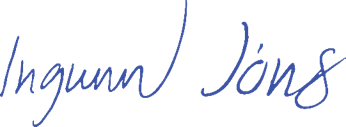 _________________________________Ingunn JónsdóttirFormaður Samtaka Þekkingarsetra / SÞSog framkvæmdastjóri Háskólafélags Suðurlands / HfSu